Y6 Maths Home Learning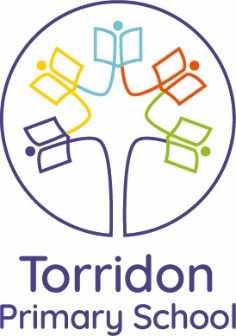 Focus: RoundingDate set: 14.09.18Date due: 20.09.18Reminder: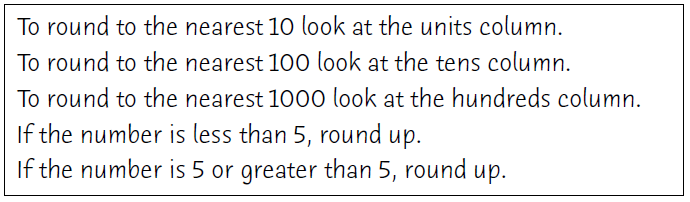 Practice: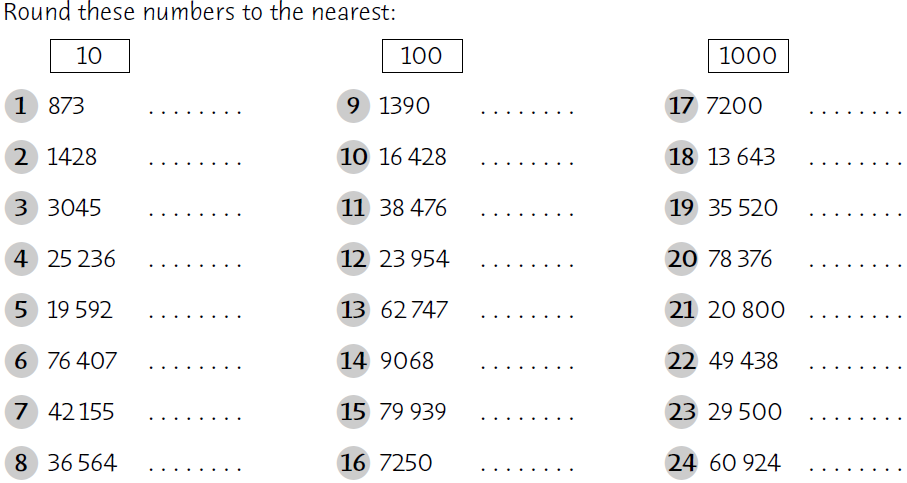 